П О С Т А Н О В Л Е Н И Еот 09.08.2019   № 958г. МайкопО внесении изменения в Порядок предоставления субсидии на возмещение затрат МУП «Майкопское троллейбусное управление» в связи с оказанием услуг по перевозке пассажиров для обеспечения стабильной работы городского электротранспорта по маршрутам с наполняемостью транспортных средств, не превышающей 20% от предельной вместимостиВ соответствии со статьей 78 Бюджетного кодекса Российской Федерации, постановлением Правительства Российской Федерации от 06.09.2016 № 887 «Об общих требованиях к нормативным правовым актам, муниципальным правовым актам, регулирующим предоставление субсидий юридическим лицам (за исключением субсидий государственным (муниципальным) учреждениям), индивидуальным предпринимателям, а также физическим лицам - производителям товаров, работ, услуг»,                     п о с т а н о в л я ю:1. Внести в Порядок предоставления субсидии на возмещение затрат МУП «Майкопское троллейбусное управление» в связи с оказанием услуг по перевозке пассажиров для обеспечения стабильной работы городского электротранспорта по маршрутам с наполняемостью транспортных средств, не превышающей 20% от предельной вместимости, утверждённый постановлением Администрации муниципального образования «Город Майкоп» от 07.07.2017 № 757 (в редакции постановления Администрации муниципального образования «Город Майкоп» от 12.12.2018 № 1550), следующее изменение:1.1. Пункт 1.2. изложить в следующей редакции: «1.2. Субсидия предоставляется на безвозмездной и безвозвратной основе с целью возмещения затрат МУП «Майкопское троллейбусное управление» в связи с оказанием услуг по перевозке пассажиров для обеспечения стабильной работы городского электротранспорта по маршрутам с наполняемостью транспортных средств, не превышающей 20% от предельной вместимости (далее - субсидия) в пределах соответствующих бюджетных ассигнований и лимитов бюджетных обязательств, утверждённых на эти цели в бюджете муниципального образования «Город Майкоп» на очередной финансовый год и на плановый период (далее – муниципальный бюджет) в рамках основного мероприятия «Предоставление субсидий предприятиям, осуществляющим перевозку пассажиров городским электрическим транспортом по муниципальным маршрутам» муниципальной программы «Развитие общественного транспорта в муниципальном образовании «Город Майкоп», утвержденной на соответствующий календарный период.».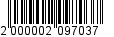 2. Настоящее постановление опубликовать в газете «Майкопские новости» и разместить на официальном сайте Администрации муниципального образования «Город Майкоп».3. Постановление «О внесении изменений в Порядок предоставления субсидии на возмещение затрат МУП «Майкопское троллейбусное управление» в связи с оказанием услуг по перевозке пассажиров для обеспечения стабильной работы городского электротранспорта по маршрутам с наполняемостью транспортных средств, не превышающей 20% от предельной вместимости» вступает в силу со дня его официального опубликования.Глава муниципального образования«Город Майкоп»                                                                           А.Л. ГетмановАдминистрация муниципального образования «Город Майкоп»Республики Адыгея 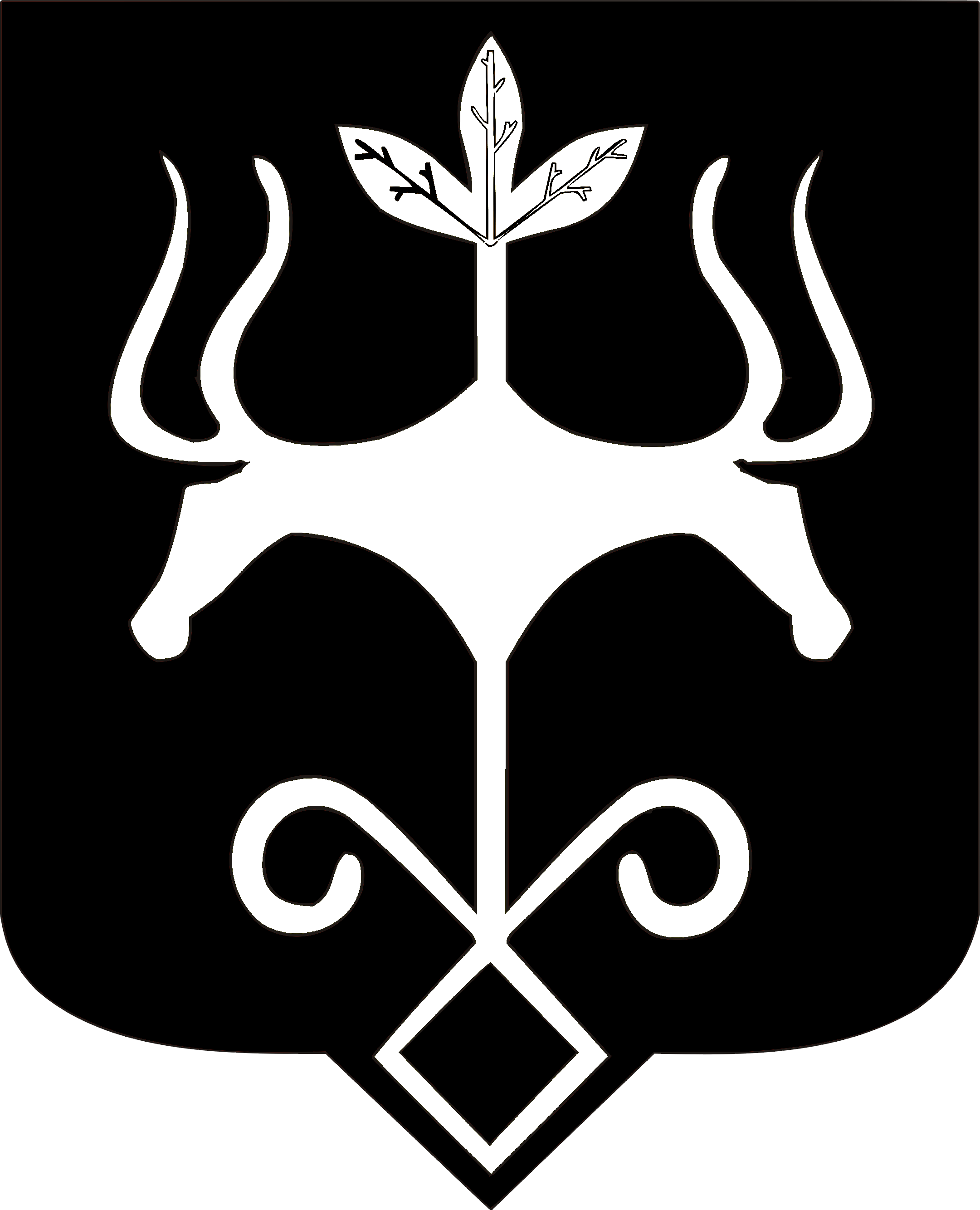 Адыгэ Республикэммуниципальнэ образованиеу 
«Къалэу Мыекъуапэ» и Администрацие